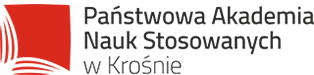 DEKLARACJA WKŁADU AUTORSKIEGODLA ARTYKUŁU/PUBLIKACJITytuł artykułu/publikacji:Autor/Autorzy:Informacja o źródle finansowania:Opracowanie koncepcji i założeń:Opracowanie metod:Realizacja badań:Wkład procentowy poszczególnych współautorów:(data i podpis autora wiodącego)